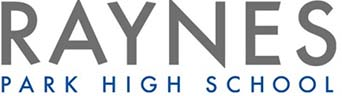 Examination Certificate collection information for candidatesCertificates are available for collection, as follows:If you are unable to collect certificates at either of the above times, please email exams@raynespark.merton.sch.uk to agree an alternate arrangement during school hours.Checking certificatesOn collection, you should carefully check that your personal details (name, date of birth, etc.) are correct and that the correct final grade(s) issued to you is/are shown. You will be required to sign that you have collected your certificates and confirm they are correct. Changes may not be possible on certificates older than the previous 12 months. Please bring a form of Photo Identification with you for collection.Uncollected certificates	Unclaimed certificates can be destroyed after 12 months from making them available for collection.  If you do not collect your certificates within this time, they will be destroyed and you will have to contact the awarding body for a replacement at your own expense. Depending on the Board and the Qualification, this can range from £30 - £50 per subject.  Please be advised, not all awarding bodies offer a replacement certificate service and may only issue you with a Certifying Statement of Results.Any questions, please contact the Exams Officers on exams@raynespark.merton.sch.uk-------------------------------------------------------------------------------------------------------------------------------Candidate permission form                                                                        Certificate collectionThe normal arrangements for collecting certificates require candidates to sign upon receipt as detailed above.If you are unable to collect certificates in this way, please provide details of your representative who will sign on your behalf for collection and confirmation of your results.. Completed forms should be returned to the Exams OfficersDates and TimeSaturday 3rd December 2022 : 9:30 – 12:00Saturday 3rd December 2022 : 9:30 – 12:00Dates and TimeFriday 16th December 2022 : 12:00 – 14:00Friday 16th December 2022 : 12:00 – 14:00Collection pointMain ReceptionIdentification must be provided on collectionCandidate nameI give permission for my representative                   insert name of representative here______   to collect certificates on my behalf. I confirm that my representative will provide photographic ID on collection and will sign to confirm collection and that my personal details and grades are correctI give permission for my representative                   insert name of representative here______   to collect certificates on my behalf. I confirm that my representative will provide photographic ID on collection and will sign to confirm collection and that my personal details and grades are correctI give permission for my representative                   insert name of representative here______   to collect certificates on my behalf. I confirm that my representative will provide photographic ID on collection and will sign to confirm collection and that my personal details and grades are correctI give permission for my representative                   insert name of representative here______   to collect certificates on my behalf. I confirm that my representative will provide photographic ID on collection and will sign to confirm collection and that my personal details and grades are correctCandidate signatureDate